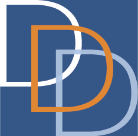 New Jersey Department of Human ServicesDivision of Developmental DisabilitiesSupport Coordination UnitIndividual/Family - Support Coordinator Face to Face Visit Declination FormInstructions for Support Coordinator UseIf an individual experiences 3 or more consecutive months without a face to face visit, complete this “Individual/Family - Support Coordinator Visit Declination Form”.Upload the Declination Form to iRecord.Ensure Case Notes are up to date and include outreach attempts to schedule visits. Send an email to DDD.SCHelpdesk@dhs.nj,gov with the individual’s name and DDD ID# indicating that the visits have been declined and the Declination Form is uploaded.  Instructions for Support Coordinator UseIf an individual experiences 3 or more consecutive months without a face to face visit, complete this “Individual/Family - Support Coordinator Visit Declination Form”.Upload the Declination Form to iRecord.Ensure Case Notes are up to date and include outreach attempts to schedule visits. Send an email to DDD.SCHelpdesk@dhs.nj,gov with the individual’s name and DDD ID# indicating that the visits have been declined and the Declination Form is uploaded.  Individual Name: DDD ID#:SCA Name: SC Name:Dates of Contact to Individual/Family to request Face-to-Face Visit as documented in iRecord notes:Month 1:  Month 2:  Month 3:  Date of Last Face to Face Visit:Does individual have external Self-Directed Employees (SDEs) coming into the home? Yes     No  Typically has SDE but none in place at this time  Other Reason provided by Individual/family for Declining Visit (check as best applies):   Individual medically fragile/immunocompromised/other health issues  Family member in home medically/fragile/immunocompromised/health issues  Individual unvaccinated  Family unvaccinated  Individual vaccinated but no booster  Family vaccinated but no booster  Unsure of Support Coordinator’s health/vaccination status  Not reachable  Other  Reason provided by Individual/family for Declining Visit (check as best applies):   Individual medically fragile/immunocompromised/other health issues  Family member in home medically/fragile/immunocompromised/health issues  Individual unvaccinated  Family unvaccinated  Individual vaccinated but no booster  Family vaccinated but no booster  Unsure of Support Coordinator’s health/vaccination status  Not reachable  Other  Notes: 	Notes: 	